Проект подготовлен постоянной комиссиейпо Регламенту и правовым вопросамДума РЕШИЛА:Внести в решение Думы Города Томска от 06.12.2016 № 438 «Об утверждении нормативных затрат на обеспечение функций Думы Города Томска» следующие изменения:в приложении «Порядок расчета нормативных затрат, для которых правилами определения нормативных затрат1 не установлен порядок их расчета»:а) дополнить пункт 2 подпунктом 3 следующего содержания: «3) Затраты, связанные с проведением и сопровождением (техническим) мероприятий для нужд Думы Города Томска определяются по следующей формуле:Зтех.мер. = V x 0,5%,где:V - совокупный годовой объем закупок (утвержденный на соответствующий финансовый год общий объем финансового обеспечения для осуществления закупок, в том числе для оплаты контрактов, заключенных до начала указанного финансового года и подлежащих оплате в указанном финансовом году).»;б) дополнить пунктом 29 следующего содержания:«29. Затраты, связанные с обслуживанием домена (доменного имени) в сети Интернет определяются по следующей формуле:Здомен. = V x 0,01%,где:V - совокупный годовой объем закупок (утвержденный на соответствующий финансовый год общий объем финансового обеспечения для осуществления закупок, в том числе для оплаты контрактов, заключенных до начала указанного финансового года и подлежащих оплате в указанном финансовом году).».Разместить настоящее решение на официальном сайте Думы Города Томска в информационно-телекоммуникационной сети «Интернет» (http://www.duma70.ru/) и в единой информационной системе в сфере закупок (www.zakupki.gov.ru) в течении 7 рабочих дней со дня его принятия.3.   Настоящее решение вступает в силу с даты его принятия.4.  Контроль за исполнением настоящего решения возложить на постоянную комиссию по Регламенту и правовым вопросам Думы Города Томска (М.Ю.Корнев).Председатель Думы Города Томска                     	            С.Ю.Панов  ПОЯСНИТЕЛЬНАЯ ЗАПИСКАк проекту решения Думы Города Томска «О внесении изменений в решение Думы Города Томска от 06.12.2016 № 438 «Об утверждении нормативных затрат на обеспечение функций Думы Города Томска»Представленный проект решения разработан в соответствии с частью 5 статьи 19 Федерального закона от 05.04.2013 № 44-ФЗ «О контрактной системе в сфере закупок товаров, работ и услуг для обеспечения государственных и муниципальных нужд», постановлением администрации Города Томска от 18.05.2016 № 418 «Об утверждении требований к порядку разработки и принятия правовых актов о нормировании в сфере закупок для обеспечения муниципальных нужд муниципального образования «Город Томск».Цель принятия представленного проекта решения: пересмотр и дополнение порядка расчета нормативных затрат в целях подготовки обоснований объемов бюджетных ассигнований для осуществления закупок товаров, работ, услуг для Думы Города Томска                  на 2020 год.В ходе анализа расчета нормативных затрат выявлена необходимость изменения и дополнения вышеуказанного решения Думы Города Томска следующими затратами:в рамках затрат, связанных с осуществлением представительской деятельности, предлагается предусмотреть затраты, связанные с проведением и сопровождением (техническим) мероприятий для нужд Думы Города Томска, которые будут определяться по следующей формуле:Зтех.мер. = V x 0,5%,где:V - совокупный годовой объем закупок (утвержденный на соответствующий финансовый год общий объем финансового обеспечения для осуществления закупок, в том числе для оплаты контрактов, заключенных до начала указанного финансового года и подлежащих оплате в указанном финансовом году).»;предусмотреть затраты, связанные с обслуживанием домена (доменного имени) в сети Интерне, которые будут определяться по формуле: Здомен = V x 0,01%,где:V - совокупный годовой объем закупок (утвержденный на соответствующий финансовый год общий объем финансового обеспечения для осуществления закупок, в том числе для оплаты контрактов, заключенных до начала указанного финансового года                                 и подлежащих оплате в указанном финансовом году).». Реализация представленного проекта решения не повлечет дополнительных затрат                 из средств бюджета муниципального образования «Город Томск», поскольку закупка товаров, работ и услуг осуществляется Думой Города Томска в пределах средств, утвержденных местным бюджетом.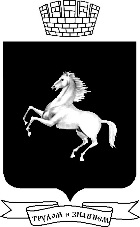 ДУМА ГОРОДА ТОМСКАРЕШЕНИЕДУМА ГОРОДА ТОМСКАРЕШЕНИЕ00.00.2019                     № _______О внесении изменений в решение Думы Города Томска от 06.12.2016 № 438 «Об утверждении нормативных затрат на обеспечение функций Думы Города Томска»В соответствии с частью 5 статьи 19 Федерального закона от 05.04.2013 № 44-ФЗ                               «О контрактной системе в сфере закупок товаров, работ, услуг для обеспечения государственных и муниципальных нужд», постановлением администрации Города Томска от 18.05.2016 № 418 «Об утверждении требований к порядку разработки и принятия правовых актов о  нормировании в сфере закупок для обеспечения муниципальных нужд муниципального образования                         «Город Томск», содержанию указанных актов и обеспечению их исполнения», в целях пересмотра нормативных затрат для обеспечения Думы Города Томска для подготовки обоснований объемов бюджетных ассигнований для осуществления закупок товаров, работ, услуг для Думы Города Томска на 2020 год, руководствуясь Уставом Города Томска,В соответствии с частью 5 статьи 19 Федерального закона от 05.04.2013 № 44-ФЗ                               «О контрактной системе в сфере закупок товаров, работ, услуг для обеспечения государственных и муниципальных нужд», постановлением администрации Города Томска от 18.05.2016 № 418 «Об утверждении требований к порядку разработки и принятия правовых актов о  нормировании в сфере закупок для обеспечения муниципальных нужд муниципального образования                         «Город Томск», содержанию указанных актов и обеспечению их исполнения», в целях пересмотра нормативных затрат для обеспечения Думы Города Томска для подготовки обоснований объемов бюджетных ассигнований для осуществления закупок товаров, работ, услуг для Думы Города Томска на 2020 год, руководствуясь Уставом Города Томска,